25 января 2022 года поздравления  принимают студенты и Татьяны! Работники Синегорского Дома культуры поздравили Татьян с Днём ангела. Удачи и процветания, а самое главное здоровья пожелали  всем Татьянам работники культуры и подарили подарки.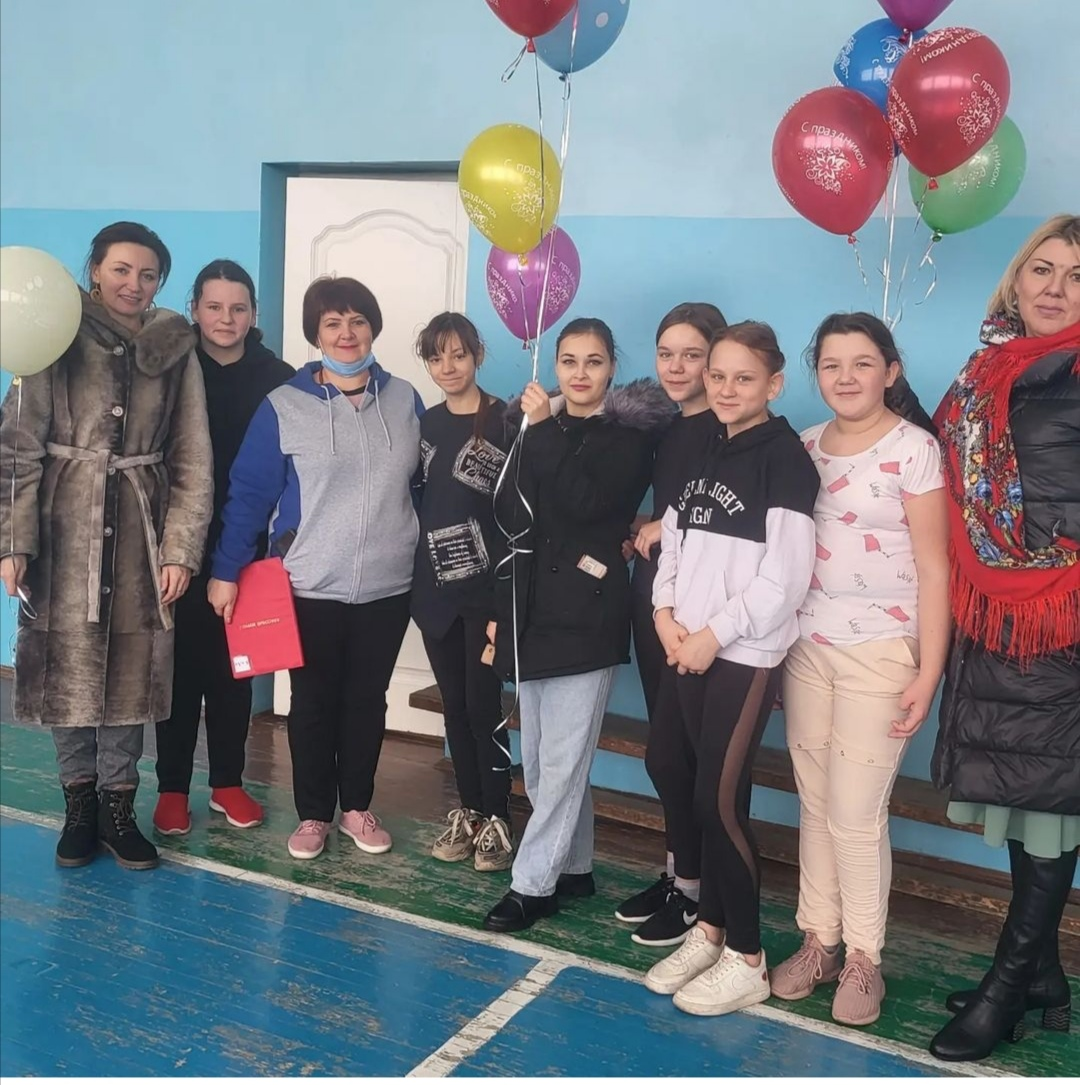 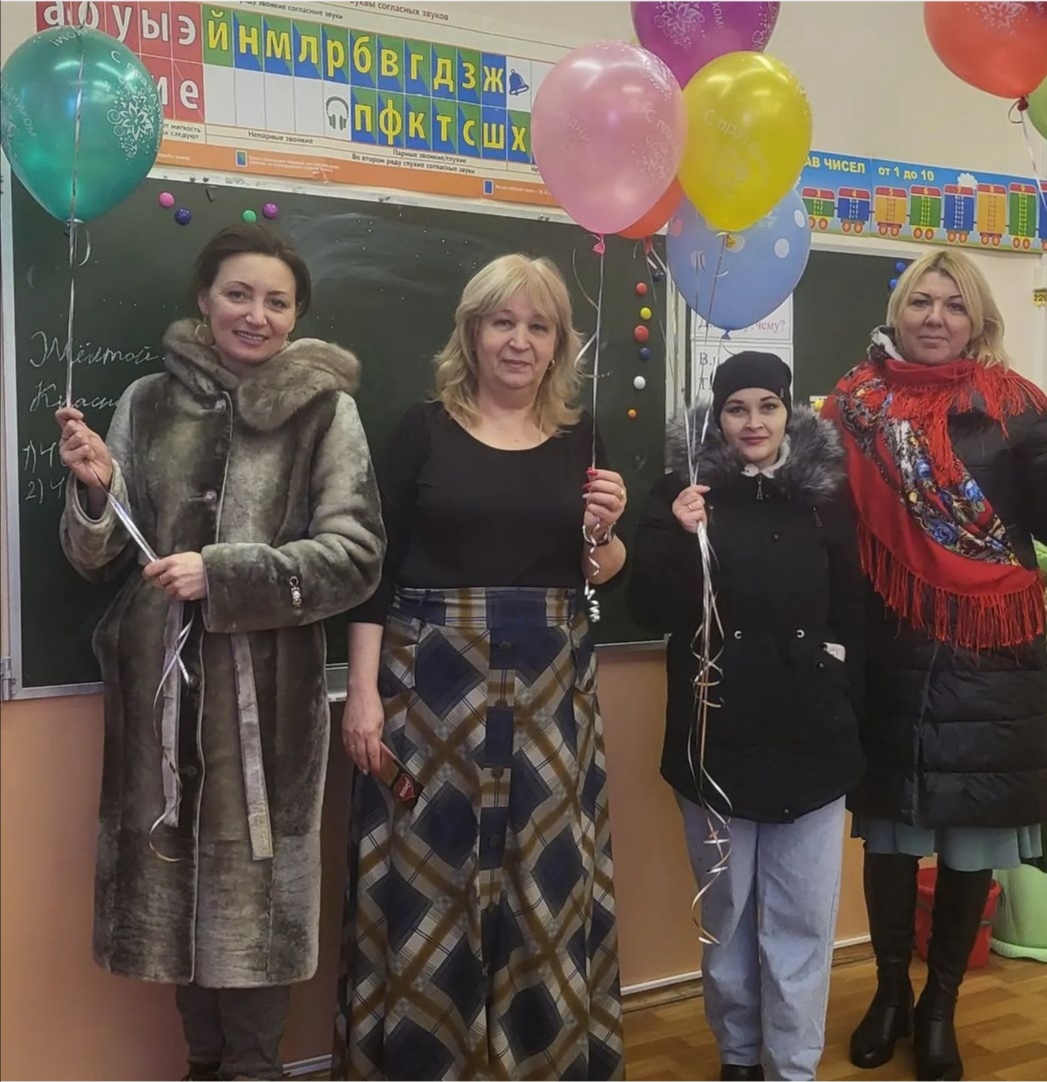 